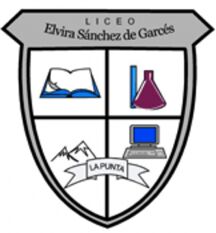 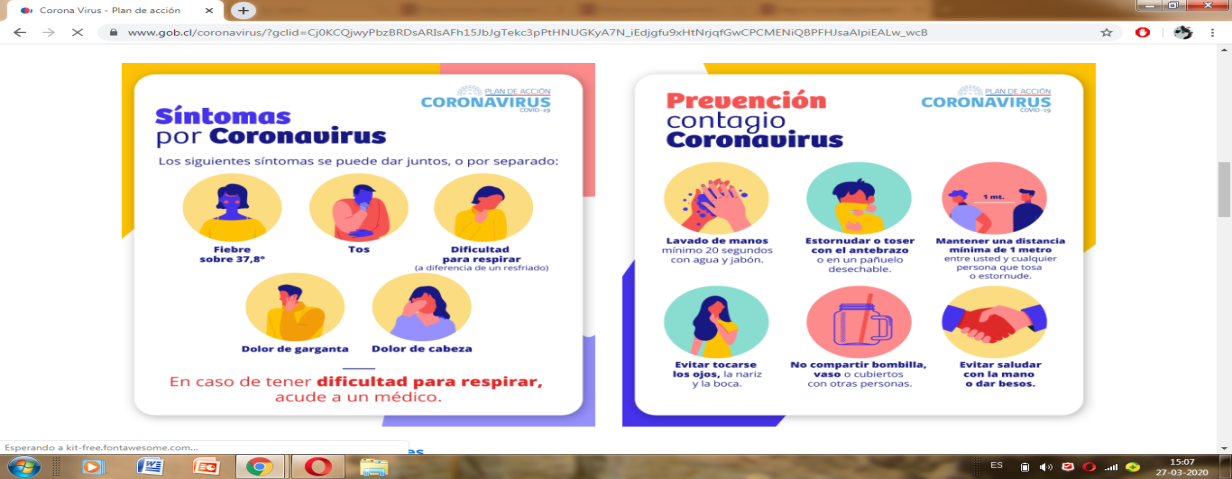                                            LICEO ELVIRA SANCHEZ DE GARCESGUIA DE TRABAJO # 2 PARA SEGUNDO MEDIO / CIENCIAS NATURALESObjetivo:Demostrar experimentalmente  los tipos de disoluciones: Saturadas, no saturadas y sobre saturadas.Actividad: Agrega a tres vasos un cuarto de agua y posteriormente sal CLORURO DE SODIO (sal común o de cocina) de la siguiente manera:PASO 1 Rotulen los vasos como 1, 2 y 3 PASO 2 Agreguen media cucharada de sal al 1, una cucharada al 2 y dos cucharadas al 3 y agiten.PASO 3 Agregar el contenido del vaso 3 a un recipiente metálico , aplicarle calor en la cocina de gas y apagar cuando se inicie la ebullición.A partir de las observaciones del experimento responda las preguntas siguientes:Describe qué sucedió en cada Vaso.Podemos afirmar que preparamos tres disoluciones de cloruro de sodio, pero ¿por qué son diferentes ?, ¿Qué las distingue ?Ordena estas disoluciones de mayor concentración a menor concentración de sal.Clasifica estas disoluciones en Saturada, No Saturada  y sobresaturada. Observa nuevamente la Disolución tres y explica qué pasó antes durante y después de haber aplicado calor.Explica cómo afecta la temperatura en el proceso de disolución del vaso 3.¿Qué relación existe entre el aumento de la temperatura y la solubilidadde la sal ?